PROGRAM WYCHOWAWCZO - PROFILAKTYCZNYSZKOŁY  PODSTAWOWEJ  IM.  ŚW.  FRANCISZKAW  WARSZAWIE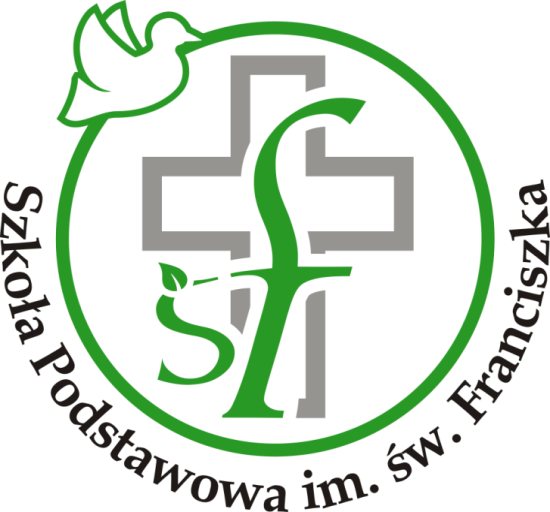 2019/2020I. PODSTAWY PRAWNEKonstytucja Rzeczypospolitej Polskiej z dnia 2 kwietnia 1997 r., art. 72 (Dz.U.1997.78.483 )Powszechna Deklaracja Praw Człowieka (przyjęta i proklamowana rezolucja Zgromadzenia Ogólnego ONZ 217 A (III) w dniu 10 grudnia 1948 r.)Konwencja o Prawach Dziecka, przyjęta przez Zgromadzenie Ogólne Narodów Zjednoczonych z dnia 20 listopada 1989 r. (Dz. U. z dn. 23.12.1991 r. Nr 120, poz. 526, z późn. zm., art. 3, 19, 28, 33)Ustawa z dnia 14 grudnia 2016 r. Prawo oświatowe (Dz. U. z 2019 r. poz. 1148, 1078, 1287, 1680 i 1681)Ustawa z dnia 26 stycznia 1982 r. Karta Nauczyciela  (Dz. U. z 2018 r. poz. 967 i 2245 oraz z 2019 r. poz. 730 i 1287)Rozporządzenie Ministra Edukacji Narodowej z dnia 28 sierpnia 2017 r. zmieniające rozporządzenie w sprawie zasad udzielania i organizacji pomocy psychologiczno-pedagogicznej w publicznych przedszkolach, szkołach i placówkach. (Dz. U. 2017 r. poz. 1643)Ustawa z dnia 19 sierpnia 1994 r. o ochronie zdrowia psychicznego. (Dz. U. z 2018 r. poz. 138)Ustawa z dnia 26 października 1982 r. o wychowaniu w trzeźwości i przeciwdziałaniu alkoholizmowi. (Dz. U z 2017 r. poz. 2245, 2439, z 2018 r. poz. 310, 650, 1669).Ustawa z dnia 29 lipca 2005 r. o przeciwdziałaniu narkomanii. ( Dz. U. z 2019 r. poz. 852) Rozporządzenie Ministra Edukacji Narodowej z dnia 22 stycznia 2018r. zmieniające rozporządzenie w sprawie zakresu i form prowadzenia w szkołach i placówkach systemu oświaty działalności wychowawczej, edukacyjnej, informacyjnej i profilaktycznej w celu przeciwdziałania narkomanii (Dz. U. z 2018r. poz. 214)Ustawa z dnia 9 listopada 1995 r. o ochronie zdrowia przed następstwami używania tytoniu i wyrobów tytoniowych. (t.j. Dz. U z 2019 r. poz. 638.)Ustawa z dnia 10 czerwca 2010r. o zmianie ustawy o przeciwdziałaniu przemocy w rodzinie oraz niektórych innych ustaw (Dz. U. 2010 nr 125 poz. 842)Rozporządzenie Ministra Edukacji Narodowej z dnia 22 stycznia 2018r. zmieniające rozporządzenie w sprawie zakresu i form prowadzenia w szkołach i placówkach systemu oświaty działalności wychowawczej, edukacyjnej, informacyjnej i profilaktycznej w celu przeciwdziałania narkomanii. (Dz. U. 2018 poz. 214).Rozporządzenie Ministra Edukacji Narodowej z dnia 25 sierpnia w sprawie sposobu prowadzenia przez publiczne przedszkola, szkoły i placówki dokumentacji przebiegu nauczania, działalności wychowawczej i opiekuńczej oraz rodzajów tej dokumentacji (Dz. U. 2017 poz. 1646) Rozporządzenie Ministra Edukacji Narodowej i Sportu z dnia 27 sierpnia 2012 r. w sprawie podstawy programowej wychowania przedszkolnego oraz kształcenia ogólnego w poszczególnych typach szkół (Dz. U. 2012, poz.977).Rozporządzenie Ministra Edukacji Narodowej z dnia 26 lipca 2018 r. zmieniające rozporządzenie w sprawie podstawy programowej wychowania przedszkolnego oraz podstawy programowej kształcenia ogólnego dla szkoły podstawowej, w tym dla uczniów z niepełnosprawnością intelektualną w stopniu umiarkowanym lub znacznym, kształcenia ogólnego dla branżowej szkoły I stopnia, kształcenia ogólnego dla szkoły specjalnej przysposabiającej do pracy oraz kształcenia ogólnego dla szkoły policealnej (Dz. U. z 2018 r. poz. 1697)Rozporządzenie Ministra Edukacji Narodowej z dnia 26 lipca 2018 r. zmieniające rozporządzenie w sprawie warunków organizowania kształcenia, wychowania i opieki dla dzieci i młodzieży niepełnosprawnych, niedostosowanych społecznie i zagrożonych niedostosowaniem społecznym (Dz. U. 2018 r. Poz. 1485)Rozporządzenie Ministra Edukacji Narodowej i Sportu z dnia z dnia 31 października 2018 r. zmieniające rozporządzenie w sprawie bezpieczeństwa i higieny w publicznych i niepublicznych szkołach i placówkach. (Dz. U. z 2018r. Poz. 2140)	Program Wychowawczo - Profilaktyczny jest zgodny ze Statutem Szkoły i Koncepcją Pracy Szkoły, w której opisana jest misja i wizji placówki.II. PREAMBUŁAProgram wychowawczy powstał w oparciu o wizję i misję szkoły, które szkoła realizuje od początku swojego istnienia. Przedstawia w sposób całościowy treści i działania o charakterze wychowawczym podejmowane w szkole i jest realizowany przez dyrektora, wszystkich nauczycieli oraz pracowników administracyjno – obsługowych. Ze względu na charakter katolicki placówki, wdrażane są ważne dla społeczności szkolnej wartości ewangeliczne. Program Wychowawczo – Profilaktyczny jest aktualizowany na każdy rok szkolny na podstawie ewaluacji Programu z poprzedniego roku oraz diagnozy środowiska szkolnego. Ujęcie wyżej wymienionych obszarów pozwala na całościowe spojrzenie na ucznia i wsparcie jego rozwoju poprzez właściwe działania profilaktyczne i wychowawcze.III. Wstęp do Programu Wychowawczo – Profilaktycznego1. WychowanieWychowanie to proces wspierania wychowanka w rozwoju, umożliwianie mu osiągania pełnej dojrzałości w sferze fizycznej, psychicznej, intelektualnej, społecznej i duchowej na miarę jego możliwości. Zależy nam, aby uczniowie umieli prowadzić zdrowy styl życia, budować satysfakcjonujące relacje i współpracować z innymi, brać odpowiedzialność za własne postępowanie, dbać o bezpieczeństwo własne i innych, dostrzegać potrzeby drugiego człowieka, kierować się przyjętymi w szkole wartościami, kształtować swoje postawy prospołeczne i patriotyczne.2. ProfilaktykaProfilaktykę w szkole rozumiemy się jako proces wspierający zdrowie psychiczne i fizyczne poprzez pomoc i towarzyszenie uczniowi w zdobywaniu wiedzy o zagrożeniach dla zdrowia oraz w nabywaniu umiejętności przeciwdziałania tym zagrożeniom.Profilaktyka to:eliminacja lub redukcja czynników ryzyka (cechy, sytuacje, warunki sprzyjające powstawaniu zachowań ryzykownych)wzmocnienie czynników chroniących (cechy, sytuacje, warunki zwiększające odporność na działanie czynników ryzyka)Celem profilaktyki jest wspomaganie wszechstronnego i harmonijnego rozwoju ucznia; kształtowanie postaw zdrowego i bezpiecznego stylu życia, kształtowanie umiejętności życiowych, jak również zapobieganie sytuacjom i zachowaniom problemowym w szkole. W naszych działaniach stosować będziemy profilaktykę uniwersalną, skierowaną do wszystkich członków społeczności szkolnej oraz profilaktykę wskazującą i selektywną skierowaną do wybranych grup uczniów, po wcześniejszej corocznej diagnozie problemów i zagrożeń.	Integralną częścią Programu Wychowawczo – Profilaktycznego jest Franciszkański Program Wychowawczy: ”Ścieżka Franciszkańska”. III. O SZKOLE - PODSTAWY PRACY SZKOŁY1. Charakterystyka szkołySzkoła Podstawowa im. Św. Franciszka przy ul. Teresińskiej 9 jest ośmioletnią szkołą podstawową. Cykl kształcenia trwa 8 lat i jest realizowany w oparciu o przepisy dotyczące edukacji w szkołach publicznych. Szkoła jest katolicką szkołą publiczną. Patronem szkoły jest Św. Franciszek z Asyżu.W roku szkolnym 2019/2020 w placówce uczy się 242 uczniów.Uczniowie uczęszczający na zajęcia pochodzą z różnych dzielnic Warszawy oraz spoza Warszawy. Placówka zapewnia uczniom opiekę od poniedziałku do piątku w godzinach 7:30- 17:15. W tym czasie stołówka szkolna zapewnia posiłki wszystkim chętnym uczniom. Szkoła oferuje także różnorodne zajęcia pozalekcyjne między innymi: koło przyrodnicze, historyczne, matematyczne, plastyczne, informatyczne, teatralne, muzyczne, szachowe, taneczne, sportowe, koło języka hiszpańskiego, angielskiego, robotykę i inne. Uczniowie ze specjalnymi potrzebami edukacyjnymi i z trudnościami w nauce objęci są terapią logopedyczną, terapią psychologiczną oraz terapią pedagogiczną (zajęcia korekcyjno-kompensacyjne). Na terenie szkoły prowadzone są także zajęcia terapii Integracji Sensorycznej dla uczniów potrzebujących wsparcia w tym obszarze. W szkole działa Samorząd Szkolny, będący inicjatorem wielu ciekawych akcji i konkursów oraz Wolontariat Szkolny.Szkoła ściśle współpracuje z rodzicami. W szkole istnieje Rada Rodziców. W ciągu roku szkolnego odbywają się spotkania z rodzicami, zebrania, rozmowy indywidualne podczas dni otwartych. Rodzice uczestniczą w dniach formacyjnych, uroczystościach oraz imprezach szkolnych i klasowych. Szkoła zaprasza różnych prelegentów, którzy prowadzą spotkania dla rodziców, poruszając aktualne tematy wychowawcze. W tym roku szkolnym zostaną przeprowadzone w klasach warsztaty dla rodziców adekwatne do potrzeb konkretnej klasy.Szkoła w działalności dydaktyczno – wychowawczej przyjmuje własny program wychowawczy. Określa on tożsamość i specyfikę szkoły oraz wytycza kierunek pracy. W szkole naucza się i wychowuje w oparciu o zasady ewangeliczne. Praca wychowawcza zmierza do takiego wychowania ucznia, aby potrafił wybierać prawdziwe dobro w sposób wolny i odpowiedzialny oraz żył pełnią człowieczeństwa. Podstawą programu wychowawczego jest Ewangelia, dokumenty Kościoła, pisma św. Franciszka, personalistyczna myśl pedagogiczna oraz własne doświadczenie pedagogiczne.Św. Franciszek z Asyżu, patron szkoły jest wzorem pokornego szukania i przyjmowania prawdy o Bogu, o otaczającym świecie, o drugim człowieku i o sobie samym.2. Misja i wizja szkoły ( w ewaluacji więc nie wiem co z nią zrobić)Charakterystykę szkoły dopełnia jej misja i wizja oraz model absolwenta, który przedstawia ideał wychowanka według personalistycznej wizji człowieka.a) Misja szkołySzkoła przyjmuje integralną prawdę o człowieku zawartą w Piśmie Świętym.Szkoła prowadzi nauczanie i wychowanie w duchu wartości chrześcijańskich. Wspomaga rodzinę w katolickim wychowaniu dzieci. W ten sposób włącza się w dzieło ewangelizacji, które podejmuje Kościół Katolicki.Uznając, że prawdziwe wychowanie prowadzi człowieka do osiągnięcia ostatecznego celu, którym jest zjednoczenie z Bogiem, szkoła wspiera wychowanka w dążeniu do świętości. Pomaga mu rozwijać się w sposób integralny oraz przygotowuje do godnego i twórczego udziału w życiu społecznym.Celem szkoły jest doprowadzenie wychowanków do takiego poziomu dojrzałości duchowej, poznawczej, wolitywnej, emocjonalnej, społecznej, fizycznej, aby potrafili na miarę swego wieku i możliwości dokonywać wyborów i podejmować działania zgodnie z Ewangelią, poznawać rzeczywistość, wyrażać siebie i żyć we wspólnocie ludzkiej.b) Wizja szkołySzkoła ma być miejscem, gdzie proces nauczania – uczenia się stanowi radosne przeżycie dla uczniów i nauczycieli. Jest to możliwe poprzez harmonijne oddziaływania dydaktyczne i wychowawcze, tak aby każdy uczeń zdobywał wiedzę oraz dojrzewał duchowo, emocjonalnie, społecznie tworząc wraz z innymi prawdziwą chrześcijańską wspólnotę.c) Model absolwentaDziałania zawarte w Programie Wychowawczo - Profilaktycznym zmierzają do ukształtowania młodego człowieka, który niezależnie od indywidualnych cech osobowości, predyspozycji i talentów będzie wyposażony w zespół cech uniwersalnych, warunkujących właściwe funkcjonowanie we współczesnym świecie. Szkoła dąży do tego aby jej absolwenci:mieli pozytywny obraz szkoły, a z nauki potrafili czerpać przyjemność,potrafili samodzielnie uczyć się i twórczo korzystać z posiadanej wiedzy, byli przygotowani do zdobywania nauki na wyższym poziomie kształcenia,potrafili korzystać z różnych źródeł informacji, umieli odpowiedzialnie organizować i oceniać własną naukę,uznawali wartości chrześcijańskie za swoje i kierowali się nimi dokonując codziennych wyborów,byli dumni ze swojego pochodzenia, religii i chętnie się z nimi utożsamiali,znali swoje mocne i słabe strony,znali aktualną wartość przesłania św. Franciszka i kierowali się nim na co dzień poprzez: zachowanie więzi z Bogiem, pomoc potrzebującym, troskę o środowisko naturalne,stosowali otwartą komunikację i potrafili współpracować z innymi, dbali o zdrowie własne i innych.3. Diagnoza szkolnego środowiska wychowawczegoOpis diagnozy szkolnego środowiska wychowawczego i jego problemów powstał na podstawie kilku różnych działań diagnostycznych przeprowadzonych w różnym czasie. Pierwszym badaniem, które dostarczyło nam wielu ważnych informacji była ewaluacja wewnętrzna Szkolnego Programu Profilaktyki przeprowadzona pod koniec roku szkolnego 2018/2019. Celem ewaluacji było przyjrzenie się, w jaki sposób realizowany jest w naszej szkole Szkolny Program Wychowawczo - Profilaktyczny oraz zdiagnozowanie bieżących problemów. W trakcie badania zbierano informacje pochodzące z następujących źródeł: ankiety w wersji elektronicznej dla uczniów oraz ankiety dotyczącej poczucia bezpieczeństwa przeprowadzonej wśród rodziców. Badaniami ankietowi objęto 139 uczniów oraz 62 rodziców.Dokonując analizy przeprowadzonej diagnozy problemów występujących w środowisku szkolnym ustalono następujące przejawy zachowań problemowych:Trudności w budowaniu wzajemnych relacji między uczniami oraz uczniami i nauczycielami - trudność z wysłuchaniem i zrozumieniem drugiej osoby; trudność z zaakceptowaniem odmiennego zdania czy sposobu funkcjonowania; trudność w komunikowaniu się w sposób szanujący drugiego człowieka.Niewystarczające umiejętności uczniów radzenia sobie z emocjami.Kłopoty we wzajemnej współpracy między uczniami oraz w tworzeniu zintegrowanego zespołu klasowego oraz doceniania umiejętności innych i rozwijania własnych.Zachowania agresywne wśród uczniów.Niszczenie mienia szkoły przez uczniów.W odniesieniu do zdiagnozowanych problemów występujących w środowisku szkolnym zostały sformułowane odpowiednie cele.IV. CELE PROGRAMUZa realizację Szkolnego Programu Wychowawczo-Profilaktycznego odpowiedzialni są nauczyciele, specjaliści oraz pozostali pracownicy szkoły. Osoby te dążą do realizacji poszczególnych celów poprzez planowanie i realizację zajęć wychowawczo-profilaktycznych. Pracownicy szkoły są zobowiązani do poszerzania swojej wiedzy oraz rozwijania umiejętności wychowawczych niezbędnych do prowadzenia takich zajęć. Ważnym elementem wychowawczym jest dawanie przykładu własnym postępowaniem, a ze względu na katolicki charakter naszej szkoły, dawanie świadectwa życia wiarą i wartościami chrześcijańskimi.W realizacji poszczególnych celów szkołę mogą wspierać także instytucje i osoby z zewnątrz np. pracownicy poradni psychologiczno-pedagogicznych, poradni specjalistycznych, fundacji i stowarzyszeń działających na rzecz rodziny, pracownicy Straży Miejskiej, Policji itd.	Bardzo ważne jest zaangażowanie się w działania wychowawczo-profilaktyczne rodziców naszych uczniów. Pracownicy szkoły, w ramach realizacji ustalonych celów, są zobowiązani do podejmowania inicjatyw dotyczących współpracy z rodzicami. Ważne jest, aby rodzice podejmowali współpracę ze szkołą dla dobra dziecka - utrzymywali bieżący kontakt z wychowawcą; uczestniczyli w zebraniach oraz dniach otwartych; angażowali się we wspólne wypracowywanie i realizowanie działań, mających na celu wspomaganie dziecka; interesowali się wydarzeniami szkolnymi i aktywnie angażowali się w sprawy szkoły; podejmowali konsekwentne działania wychowawcze w domu w celu zapobiegania niepożądanym zachowaniom uczniów w szkole.1. Cele ogólneRozwijanie umiejętności komunikacyjnych dot. właściwych relacji z rówieśnikami i dorosłymi. oraz integracji w grupie rówieśniczej.Ograniczenie występowania zachowań agresywnych w szkole (agresja fizyczna i psychiczna).Wdrażanie do poznawania nowych możliwości informatycznych w zdobywaniu wiedzy oraz twórczego prezentowania swoich osiągnięć i zdolności; Wzmocnienie bezpiecznego korzystania z Internetu.Kształtowanie samodzielności uczniów poprzez wspieranie kreatywności i innowacyjności podczas spędzania czasu na zajęciach edukacyjnych i na przerwach.Wspieranie rozwoju ucznia poprzez rozpoznawanie jego indywidualnych potrzeb i zdolności oraz kształtowanie właściwej postawy wobec siebie.Pogłębianie znaczenia wartości patriotycznych w życiu wychowanka poprzez kształtowanie postaw obywatelskich i szacunku do własnej historii.Informowanie i uświadomienie uczniów o konsekwencjach różnego rodzaju uzależnień oraz wskazywanie przyczyn ich powstawania oraz przeciwdziałania im.2. Cele szczegółowe i zadaniaRozwijanie umiejętności komunikacyjnych dot. właściwych relacji z rówieśnikami i dorosłymi oraz integracji w grupie rówieśniczej.Uczeń potrafi współpracować w grupie,Uczeń zna i stosuje sposoby rozwiązywania konfliktów (negocjacje, mediacje, komunikacja bez przemocy),Uczeń akceptuje uczniów ze specyficznymi potrzebami edukacyjnymi, niepełnosprawnościami, odmiennych kulturowo i językowo, Uczeń jest wrażliwy na potrzeby innych - rozumie je i akceptuje.Zadania: Wzmacniane kompetencji społecznych uczniów z orzeczeniami poprzez udział w zajęciach TUS,Integrowanie zespołu klasowego między klasami.Zwracanie uwagi na przyczyny braku szacunku;.Kształtowanie u dzieci umiejętności współpracy z innymi poprzez zapoznanie z komunikacją NVC (Nonviolent Communication - „Porozumienie bez przemocy”)Dostosowywanie wymagań edukacyjnych do zaleceń zamieszczonych w opiniach i orzeczeniach,Organizowanie konkursów umożliwiających wykazanie się uczniom z trudnościami edukacyjnymiPromowanie szacunku i życzliwości do innych,Budowanie umiejętności rozpoznawania i nazywania własnych emocji i uczuć oraz sposobów ich wyrażania  postaci dodatkowych zajęć socjoterapeutycznych.Ograniczenie występowania zachowań agresywnych w szkole (agresja fizyczna i psychiczna).Uczeń ma świadomość, że przemoc jest zła i zdaje sobie sprawę, jaką krzywdę wyrządza drugiej osobie,Uczeń potrafi przeciwstawić się przemocy i zwracać się o pomoc w sytuacji, gdy jest krzywdzony,Uczeń wie, że należy reagować w sytuacji kiedy jest się świadkiem przemocy i stara się to robić,Uczeń czuje się bezpiecznie w szkole,Uczeń potrafi rozwiązywać problemy i konflikty, unikając przemocy fizycznej i psychicznej.Zadania:Wzmocnienie reakcji nauczycieli na zachowania nieregulaminowe, agresywne uczniów,Uczenie odpowiedzialności uczniów za własne postępowanie poprzez wyciąganie adekwatnych konsekwencji wobec zachowań niewłaściwych uczniów,Włączanie uczniów w realizację Programu Profilaktyki Straży Miejskiej poprzez udział w zajęciach prowadzonych przez pracownika Straży Miejskiej,Praca ze sprawcami przemocy – rozmowy wychowawcze, praca pogłębiona (w razie potrzeby),Praca z ofiarami przemocy – udzielanie wsparcia krótko i długoterminowego,Organizowanie dla uczniów zajęć profilaktycznych dot. sposobów radzenia sobie w sytuacjach trudnych,Stały kontakt z rodzicami uczniów wykazujących agresywne zachowania – podejmowanie wspólnie ustalonych oddziaływań,Wspieranie uczniów w rozwiązywaniu konfliktów i problemów dotyczących relacji z rówieśnikami,Prowadzenie zajęć Przyjaciele Zippiego w kl. I (wspieranie rozwoju społeczno-emocjonalnego).Wdrażanie do poznawania nowych możliwości informatycznych w zdobywaniu wiedzy oraz twórczego prezentowania swoich osiągnięć i zdolności. Wzmocnienie umiejętności bezpiecznego korzystania z Internetu.Uczeń potrafi korzystać z nowych form prezentowania swojej pracy w formie elektronicznej,Uczeń uczy się rozpoznawać wartościowe strony i poznaje nowe możliwości zasobów Internetu,Uczeń zna zasady netykiety,Uczeń zna zasady bezpiecznego korzystania z komputera, skrzynki pocztowej, dziennika Librus, portali społecznościowych (pamięta o zalogowaniu i wylogowaniu itp.),Uczeń podchodzi krytycznie do pozyskanych danych i z Internetu i porównuje z innymi źródłami,Uczeń wie,  jakie zachowanie w Internecie może być dla niego niebezpieczne i w jaki sposób może unikać zagrożeń, a także, jak powinien reagować, kiedy się z nimi zetknie.Zadania:Zachęcanie uczniów do poszukiwania informacji w Internecie oraz prezentowania przygotowanych przez siebie projektów w formie multimedialnej,Tworzenie możliwości dzielenia się uczniów ciekawymi źródłami/stronami czy możliwościami zasobów sieci,Podczas lekcji informatyki oraz na godzinie wychowawczej informowanie uczniów o zagrożeniach jakie niosą media Internet,W toku przygotowywania prezentacji na zajęcia lekcyjne przez uczniów, wdrażanie do krytycznego korzystania z informacji uzyskanych z Internetu,Zapoznanie uczniów z konsekwencjami prawnymi wynikającymi z przywłaszczania własności intelektualnej i wykorzystania czyjegoś wizerunku,Wdrażanie uczniów do właściwego reagowania na niebezpieczeństwa napotkane przez uczniów w Internecie,Wzmacnianie w uczniach kompetencji informatycznych,Przygotowanie kont z hasłami dla poszczególnych uczniów na poziomie 4-7 w celu kształtowania umiejętności chronienia swojej prywatności.Kształtowanie samodzielności uczniów poprzez wspieranie kreatywności i innowacyjności podczas spędzania czasu na zajęciach edukacyjnych i na przerwach.Uczeń wykazuje samodzielność w sposobie spędzania wolnego czasu i rozwiązywania konfliktów z rówieśnikamiUczeń zna innowacyjne sposoby spędzania czasu podczas przerwy,Uczeń zna i przestrzega zasad bezpiecznego zachowania się podczas przerwyUczeń wykazuje postawę otwartości na nową wiedzę.Uczeń rozwija umiejętności systematycznej pracy,Uczeń potrafi korzystać ze wsparcia nauczyciela - zgłasza trudności, zadaje pytania, uczestniczy w zajęciach wspierających.Zadania:Egzekwowanie przez nauczycieli zasad ustalonych na przerwie,Zapewnienie uczniom opieki podczas przerw (dyżury nauczycieli).Prowadzenie zajęć metodą projektu, metodami aktywnymi rozbudzając ciekowość na nową wiedzę,Prowadzenie zajęć wdrażających do skutecznych metod uczenia się,Stwarzanie przestrzeni podczas zajęć do zadawania pytań, szukanie pomocy nauczycieli,Budowanie atmosfery szacunku i zaufania między uczniami i nauczycielami.Wspieranie rozwoju ucznia poprzez rozpoznawanie jego indywidualnych potrzeb i zdolności oraz kształtowanie właściwej postawy wobec siebie.Uczeń potrafi rozpoznawać swoje mocne strony oraz obszary, które wymagają pracy nad sobą,Uczeń akceptuje samego siebie (ma adekwatne poczucie własnej wartości),Uczeń rozpoznaje swoje zainteresowaniami i podąża za nimi,Uczeń poznaje efektywne sposobu przezwyciężania pojawiających się trudnościUczeń rozwija w sobie umiejętność asertywnego zachowania się.Zadania:Rozwijanie zainteresowań i zdolności uczniów – (przygotowanie propozycji zajęć w zespołach przedmiotowych, prowadzenie zajęć pozalekcyjnych, kół zainteresowań, warsztatów, konkursów, wyjścia do muzeum, teatru, na wystawy, udział w życiu kulturalnym miasta, przygotowanie programów artystycznych na uroczystości szkolne, prezentowanie talentów na forum szkoły),Rozwijanie umiejętności rozpoznawania własnych uzdolnień (zajęcia z doradztwa zawodowego),Uczenie planowania i dobrej organizacji własnej pracy (lekcje wychowawcze poświęcone tej tematyce, praktyczne sposoby zarządzania czasem na warsztatach koordynator),Kształtowanie aktywnej postawy wobec przyszłej pracy zawodowej oraz wymagań rynku pracy,Warsztaty i zabawy podczas lekcji wychowawczych mające na celu rozpoznanie mocnych i słabych stron grupy/poszczególnych uczniów,Ścieżka Franciszkańska (praca nad sobą),Zachęcanie uczniów do udziału w zajęciach rozwijających.Pogłębianie znaczenia wartości patriotycznych w życiu wychowanka poprzez kształtowanie postaw obywatelskich i szacunku do historii własnego kraju.Uczeń uświadamia sobie wartości patriotyczne i rozumie w jaki sposób wyrażają się one w codziennym życiu,Uczeń wykazuje właściwe postawy obywatelskie,Uczeń właściwie ocenia swoje decyzje w perspektywie wartości uznanych przez niego za ważne,Uczeń jest wrażliwy na wartości, czyli dostrzega je, rozpoznaje i odpowiada na nie,Uczeń szanuje swoją ojczyznę i dziedzictwo kulturowe jakie posiada,Uczeń zna najważniejsze wydarzenia z historii Polski i ich znaczenie dla współczesnych Polaków.Zadania:Prowadzenie zajęć wychowawczych i oraz historycznych ukierunkowanych na zapoznanie ucznia z najważniejszymi wydarzeniami historycznymi w Polsce,Wyjaśnianie i promowanie postaw obywatelskich takich jak np.: dyscyplina wewnętrzna, odpowiedzialność za dobro wspólne, szacunek wobec osób i ich odmiennego zdania, itp.Przygotowanie przez uczniów akademii patriotycznych,Organizowanie spotkań z osobami związanymi z wydarzeniami historycznymi w Polsce,Przygotowanie gazetek o tematyce religijnej i ukazującej wartości zgodne z koncepcją szkoły,Przykład życia chrześcijańskiego nauczycieli.Informowanie i uświadomienie uczniów o konsekwencjach różnego rodzaju uzależnień oraz wskazywanie przyczyn ich powstawania oraz przeciwdziałania im.Uczeń ma świadomość narażenia siebie na uzależnienia, rozpoznaje czym ono jest i jak się przed nim chronić,Uczeń wie gdzie i do kogo może zgłosić problem,Uczeń angażuję się w różne działania prospołeczne np. poprzez udział w wolontariacie szkolnym,Uczeń potrafi rozpoznać i obronić się przed osobami rozpowszechniającymi środki psychoaktywne,Uczeń umie rozpoznać w sobie sytuacje kryzysowe i rozwiązywać je lub szukać pomocy w ich rozwiązaniu u osób bliskich.Zadania:Prowadzenie zajęci dot. zagrożeń związanych z uzależnieniem i mechanizmów jego powstawania,Prowadzenie zajęć wychowawczych mających na celu kształtowanie w uczniach umiejętności radzenia sobie z problemami i proszenia o pomoc,Promowanie alternatywnych zachowań zmierzających do rozwijania własnych zainteresowań i pasji,Budowanie w uczniach właściwego obrazu siebie oraz szacunku do siebie i innych.V. FORMY I METODY REALIZACJI 
SZKOLNEGO PROGRAMU WYCHOWAWCZO - PROFILAKTYCZNEGO1. Realizatorzy Programu Wychowawczo - Profilaktycznego	Realizatorami programu są wychowawcy klas oraz wszyscy nauczyciele i specjaliści, a także rodzice uczniów. Wychowawcy klas mogą korzystać z pomocy osób zaproszonych.	Program zawiera wytyczne ogólne dot. działań, które powinno się realizować we wszystkich klasach (adekwatnie do wieku i potrzeb uczniów). Każda klasa posiada swój własny plan działań dostosowany do potrzeb uczniów. Realizacja odbywać się będzie w ciągu całego cyklu kształcenia na dwóch poziomach edukacyjnych poprzez następujące formy i metody: strategie i czynności. Za wszystkie te działania odpowiadają: dyrektor, wychowawca klasy, nauczyciele oraz specjaliści.2. Strategiestrategie informacyjne – dostarczające wiedzę na temat skutków zachowań ryzykownych podczas:zajęć edukacyjnych – lekcji przedmiotowych,lekcji wychowawczych,katechezy,spotkań ze specjalistami,zajęć świetlicowych i pozalekcyjnych,apeli, filmów,rekolekcji,tworzenia i czytania gazetek ściennych, folderów okolicznościowych,zebrań ogólnych i klasowych,kursów, szkoleń, warsztatów dla nauczycieli i rodziców.strategie edukacyjne – rozwijające kompetencje społeczne pozwalające poradzić sobie w sytuacjach trudnych dzięki stosowaniu metod aktywnych podczas:zajęć edukacyjnych – lekcji przedmiotowych,lekcji wychowawczych,katechezy,zajęć świetlicowych i pozalekcyjnych,rekolekcji,tematycznych zajęć warsztatowych.strategie alternatywne – stwarzające możliwość podejmowania przez dzieci działań dających zadowolenie i służących zaspokojeniu potrzeb ważnych dla danego etapu rozwojowego. Umożliwiają podejmowanie nowej społecznie akceptowanej aktywności. Dokonują się w czasie zajęć:kół zainteresowań (plastycznego, muzycznego, szachowego, teatralnego, tanecznego, inne),SKS, piłki nożnej, gimnastyki korekcyjnej,zajęć świetlicowych,w pracach samorządu szkolnego,wycieczek, imprez okolicznościowych,spektakli, przedstawień,wystaw prac,zawodów sportowychstrategie interwencyjne – adresowane przede wszystkim do uczniów z grupy zwiększonego ryzyka (uczniowie z trudnościami w nauce, uczniowie z zaburzeniami zachowania, uczniowie z rodzin dysfunkcyjnych,) odbywać się będą poprzez:rozpoznawanie uczniów z grupy ryzyka i kierowanie ich do psychologa, pedagoga szkolnego, terapeuty pedagogicznego, logopedy w celu przeprowadzenia wstępnej diagnozy,udział dzieci w różnych formach pomocy psychologiczno – pedagogicznej na terenie szkoły (zajęcia Przyjaciele Zippiego, indywidualne spotkania z pedagogiem, psychologiem szkolnym, zawieranie kontraktów z uczniami, obejmowanie dzieci indywidualnymi programami),zajęcia z terapii pedagogicznej organizowane na terenie szkoły,w porozumieniu z rodzicami kierowanie uczniów potrzebujących specjalistycznej pomocy do innych poradni psychologiczno –pedagogicznych, udostępnianie rodzicom i uczniom informacji o możliwości skorzystania z pomocy specjalistycznych palcówek zdrowia, poradni, organizacji pozarządowych i innych,współpracę z policją, sądowymi kuratorami społecznymi.Propozycje działań podejmowanych przez rodziców w ramach realizacji celów określonych w Szkolnym Programie Wychowawczo-Profilaktycznym:Rozwijanie umiejętności komunikacyjnych dot. właściwych relacji z rówieśnikami i dorosłymi. oraz integracji w grupie rówieśniczej.Rodzic wraz z dzieckiem mogą porozmawiać o osobach z klasy, które są mniej lubiane, akceptowane przez innych. Mogą zastanowić się, jakie ta osoba ma potrzeby, co można zrobić, żeby poczuła się dobrze w klasie. Wspieranie rozwoju ucznia poprzez rozpoznawanie jego indywidualnych potrzeb i zdolności oraz kształtowanie właściwej postawy wobec siebie.Rodzic wraz z dzieckiem może przeanalizować jedną trudność dziecka i poszukać sposobów radzenia sobie z nią. Wspólnie mogą monitorować postępy pokonywania tych trudności.Ograniczenie występowania zachowań agresywnych w szkole (agresja fizyczna i psychiczna).Rodzic wraz z dzieckiem może opracować i przećwiczyć sposób reagowania na niebezpieczne zachowania innych podczas przerwy (zastanowić się, które zachowania mogą być niebezpieczne)Wdrażanie do poznawania nowych możliwości informatycznych w zdobywaniu wiedzy oraz twórczego prezentowania swoich osiągnięć i zdolności; Wzmocnienie bezpiecznego korzystania z Internetu.Rodzic może spędzić z dzieckiem trochę czasu przy komputerze, dowiadując się przy okazji, co go interesuje, czego tam szuka, w jakie gry gra. W ten sposób rodzic może zapoznać się ze światem, w którym dziecko spędza swój czas. Wspieranie ucznia w poszukiwaniu informacji w Internecie oraz rozpoznawaniu wartościowych stron/zasobów sieci.Kształtowanie samodzielności uczniów poprzez wspieranie kreatywności i innowacyjności podczas spędzania czasu na zajęciach edukacyjnych i na przerwachRodzic wraz z dzieckiem może wymyślić zabawę, w którą dzieci mogą pobawić się podczas przerwy (zabawy powinny uwzględniać zasady obowiązujące na przerwie).Wspieranie rozwoju ucznia poprzez rozpoznawanie jego indywidualnych potrzeb i zdolności oraz kształtowanie właściwej postawy wobec siebie.Rodzice rozmawiają z dzieckiem o jego emocjach, potrzebach, wspierają jego zainteresowania i spędzają z dzieckiem czas.Pogłębianie znaczenia wartości patriotycznych w życiu wychowanka poprzez kształtowanie postaw obywatelskich i szacunku do własnej historii.Rodzic włączają się z dzieckiem w Uroczystości Patriotyczne, swoim przykładem uczą miłości do ojczyzny. Wspólna modlitwa rodziców z dzieckiem (całej rodziny).Informowanie i uświadomienie uczniów o konsekwencjach różnego rodzaju uzależnień oraz wskazywanie przyczyn ich powstawania oraz przeciwdziałania im.Rodzice interesują się sprawami dziecka, towarzyszą w rozwiązywaniu problemów, wdrażają do właściwych postaw wobec zagrożenia związanego z używaniem środków psychoaktywnych. Rodzice wykazują czujność w rozpoznawaniu objawów uzależnienia swoich dzieci od Internetu, multimediów, gier, innych.VI. WSPÓŁPRACA Z INSTYTUCJAMISzkoła w realizacji Programu Wychowawczo – Profilaktycznego współpracuje z instytucjami:Straż MiejskaPoradnia Psychologiczno – Pedagogiczna nr 8Ośrodek Pomocy SpołecznejPolicjaVII. EWALUACJA PROGRAMUEwaluacja jest procesem systematycznego gromadzenia informacji na temat działań, właściwości i rezultatów programu. Działania ewaluacyjne mają pomóc wprowadzić zmiany w programie niezbędne do właściwej pracy z uczniami i ich rodzicami tak, aby osiągnąć pożądane efekty. Zostanie ona przeprowadzona pod koniec roku szkolnego 2019/20.Program Wychowawczo – Profilaktyczny Szkoły zatwierdzonego przez Radę Pedagogiczną dnia 30.09.2019r.